TIPS-Transitions 3 - GPAName: ______________________________   Class:  ______________   Date:  ______________GAINING POWERFUL ADVANTAGE with a GOOD GPADear Parent or Family Partner,We are learning about high school and how doing well in 9th grade and having a good Grade Point Average (GPA) is important for my future in high school and beyond.  I hope you enjoy this activity with me. This assignment is due ____________________________.	Sincerely,	___________________________________	Student SignaturePROCEDURE1. 	Pretend you have a cousin named Cary who is in 8th Grade, but will soon enter high school.  Cary wants to go to a four-year college to get a degree and prepare for a high-paying career.  Unfortunately, Cary recently developed the habit of skipping some classes and assignments.  As a result, his report card grades have not been good. Carefully examine the data in the chart below with a family partner.Who is working with you?  ______________________________The graph displays real data from a big city showing the percentage of 9th graders who went on to graduate from high school and entered a 4-year college, depending on their average grades in 9th grade. FAMILY DISCUSSION DiLook over the graph and discuss the following questions with your family partner. YOU write an answer to each question that you and your family partner agree is true. 1. 	To have a good chance of making it into a 4-year college, what Grade Point Average (GPA) does 	a 9th grader need to earn?________________________________________________________________________________________________________________________________________________________________2.	What data in the graph would convince a student who is satisfied with earning a C or C+ to exert 	greater effort to improve these grades?________________________________________________________________________________________________________________________________________________________________—Continue on the back page.—TRY THIS E-mailing Cary:  You plan to e-mail Cary to explain why it is important to earn good grades in his 9th grade courses.  Talk with your family partner and plan what you might say.    Write down two main points that you want to make in your e-mail to Cary.________________________________________________________________________________________________________________________________________________________Now YOU write your e-mail to Cary. Make a strong argument that explains why he mustearn good grades in 9th grade if he wants to go to college.  Include at least one finding fromthe graph on page 1 to persuade him to put forth the effort needed to meet his goal of college enrollment.  State clearly one or two actions you think that Cary should take to improve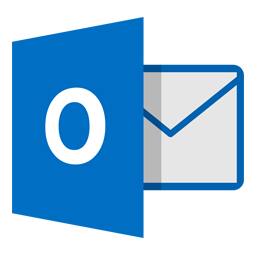 his grades.  Then, summarize your argument in a concluding sentence. From: ‘Me’To: ‘Cary’Subject: So you want to go to college________________________________________________________________________________________________________________________________________________________________________________________________________________________________________________________________________________________________________________________________________________________________________________________________________________________________________________________________________________________________________________________________________________________________________________________________________	Check your work.  Circle YES or NO on each line.Did you tell Cary why you are e-mailing him?       	YES	NO Did you give details to support your ideas?	YES	NODo you have a concluding sentence?	YES	NODid you proofread your spelling and look up difficult words? 	YES	NODid you check your punctuation?	YES	NORead your e-mail aloud to your family partner.      ASK: How can I make this e-mail clearer and more persuasive? 	  YOU: write the suggestion(s) here: ___________________________________________________________________________________________________________________HOME-TO-SCHOOL COMMUNICATIONDear Parent or Family Partner,Please give me your reactions to this activity.  Write YES or NO for each statement.1. ______   My teen understood the homework and was able to discuss it.2. ______   My teen and I enjoyed the activity.3. ______   This assignment helped us learn about the importance of the GPA in high school starting in 9th grade.Comment:  ___________________________________________________________________________________Parent Signature:         __________________________________________________________________________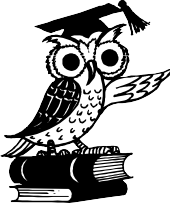 © MacIver, D. & Epstein, J. (2017).  Teachers Involve Parents in Schoolwork (TIPS). Seattle Transitions Project Series. Baltimore: Johns Hopkins University.  